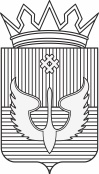 ПОСТАНОВЛЕНИЕАдминистрации Юсьвинского муниципального округаПермского края29.03.2024                                                                                                        № 169В соответствии с постановлением Правительства Пермского края от 16.03.2007 № 31-п «О заключении соглашений о предоставлении дотации на выравнивание бюджетной обеспеченности муниципальных образований Пермского края», руководствуясь Уставом Юсьвинского муниципального округа Пермского края, в целях повышения эффективности расходов бюджета Юсьвинского муниципального округа Пермского края, администрация Юсьвинского муниципального округа Пермского края ПОСТАНОВЛЯЕТ:1. Утвердить прилагаемую Программу оптимизации расходов бюджета Юсьвинского муниципального округа Пермского края на период до 2026 года.2. Признать утратившими силу:постановление администрации Юсьвинского муниципального округа Пермского края от 31.03.2022 № 180 «Об утверждении Программы оптимизации расходов бюджета Юсьвинского муниципального округа Пермского края на 2022 год и на плановый период 2023 и 2024 годов»;постановление администрации Юсьвинского муниципального округа Пермского края от 26.04.2023 № 270/1 «О внесении изменений в Программу оптимизации расходов бюджета Юсьвинского муниципального округа Пермского края».3. Настоящее постановление вступает в силу с даты официального опубликования в газете «Юсьвинские вести» и размещения на официальном сайте муниципального образования в информационно-коммуникационной сети «Интернет».4. Контроль за исполнением настоящего постановления возложить на Власову Т.Е., заместителя главы администрации округа по финансовой и налоговой политике, начальника финансового управления администрации Юсьвинского муниципального округа Пермского края.Глава муниципального округа  - глава администрации Юсьвинскогомуниципального округа  Пермского края                                        Н.Г. НикулинУТВЕРЖДЕНАпостановлением администрации Юсьвинского муниципального округа Пермского краяот 29.03.2024 № 169ПРОГРАММАоптимизации расходов бюджета Юсьвинского муниципального округа Пермского края на период до 2026 годаТекущее состояние муниципальных финансов Юсьвинского муниципального округа Пермского краяОсновным приоритетом бюджетной политики в части расходов бюджета Юсьвинского муниципального округа Пермского края является обеспечение его сбалансированности. Муниципальный долг отсутствует.Сохраняется социальная направленность расходов муниципального бюджета.Особое внимание уделяется необходимости исполнения указов Президента Российской Федерации. Выполнение указов является непростой задачей в связи с ежегодным ростом «зарплатной» составляющей расходной части бюджета на обеспечение показателя средней заработной платы работников бюджетной сферы с его поэтапным увеличением. В связи с незначительными объемами поступлений от приносящей доход деятельности в муниципальных учреждениях основная нагрузка на обеспечение указов ложится на бюджет.В части расходов на содержание органов местного самоуправления выполнена основная задача их осуществления в пределах установленного норматива.Формирование и исполнение расходов бюджета Юсьвинского муниципального округа Пермского края осуществляется с использованием программно – целевого подхода (не менее 90 процентов расходов бюджета исполняются в рамках реализации муниципальных программ с ориентацией на достижение установленных целевых показателей).В 2023 году проведена оптимизация сети образовательных учреждений путем присоединения к МБОУ «Пожвинская СОШ № 1» МБОУ «Пожвинская ООШ № 2» в качестве структурного подразделения. В результате количество юридических лиц общеобразовательных учреждений сократилось с 9 до 8. Несмотря на принимаемые меры, задачи по повышению эффективности бюджетных расходов на содержание муниципальных учреждений остаются актуальными.В целях передачи специализированным организациям непрофильных функций органов местного самоуправления в части эксплуатационного обслуживания административных зданий, транспортного обеспечения органов местного самоуправления с 2013 года организована деятельность муниципального казенного учреждения «Единый сервисный центр», а  функции бухгалтерского учета органов местного самоуправления централизованы на базе муниципального казенного учреждение «Единый учетный центр». С 1 января 2020 года централизованы функции бухгалтерского обслуживания в отношении всех муниципальных казенных и бюджетных учреждений Юсьвинского муниципального округа Пермского края (за исключением МБУ «Универсал») и осуществляются  муниципальным казенным учреждением «Единый учетный центр», а с 1 января 2021 года централизована часть функций в сфере закупок товаров, работ, услуг для обеспечения муниципальных нужд в отношении всех муниципальных казенных и бюджетных учреждений Юсьвинского муниципального округа Пермского края (за исключением МБУ «Универсал» и МБУ «Юсьвинское ЖКХ»)В рамках оптимизации деятельности муниципального управления с 1 января 2020 года полномочия по осуществлению внешнего муниципального финансового контроля переданы и осуществляются Контрольно – счетной палатой Пермского края.При выполнении функций и задач, связанных с реализацией полномочий муниципального округа, в условиях ограниченности финансовых ресурсов расходы осуществлялись с учетом их первоочередности и приоритетности.Цели и задачи Программы Целью Программы оптимизации расходов бюджета Юсьвинского муниципального округа Пермского края на период до 2026 года (далее – Программа) является оптимизация бюджетных расходов Юсьвинского муниципального округа Пермского края в целях обеспечения устойчивости местного бюджета.Для достижения поставленной цели предлагается обеспечить решение следующих задач:обеспечение сбалансированности бюджета;повышение результативности и эффективности бюджетных расходов;совершенствование системы закупок для обеспечения муниципальных нужд;выявление внутренних резервов экономии расходов бюджета;повышение эффективности распределения бюджетных средств на решение вопросов местного значения с учетом их приоритетности и первоочередности;выявление и сокращение неэффективных расходов.Решение обозначенных задач планируется через реализацию следующих мероприятий:оптимизация расходов на содержание органов местного самоуправления;оптимизация расходов на содержание бюджетной сети и работников бюджетной сферы;эффективное управление в сфере закупок;повышение эффективности использования муниципального имущества;сохранение финансовой устойчивости бюджета.План мероприятий ПрограммыОб утверждении Программы оптимизации расходов бюджета Юсьвинского муниципального округа Пермского края на период до 2026 годаНаименование мероприятияСрок реализацииОтветственный исполнитель1. Оптимизация расходов на содержание органов местного самоуправления1. Оптимизация расходов на содержание органов местного самоуправления1. Оптимизация расходов на содержание органов местного самоуправленияПланирование и осуществление расходов в пределах установленного Правительством Пермского края норматива формирования расходов на содержание органов местного самоуправленияПостоянноФинансовое управление администрации Юсьвинского муниципального округа Пермского краяПроведение анализа эффективности нагрузки должностей муниципальной службы и работников, замещающих должности, не являющиеся должностями муниципальной службыВ течение финансового года до начала планирования бюджета на очередной финансовый годОрганы местного самоуправленияСокращение неэффективной штатной численности по должностям муниципальной службы и работникам, замещающим должности, не являющиеся должностями муниципальной службыВ течение финансового года до начала планирования бюджета на очередной финансовый годОрганы местного самоуправленияНедопущение увеличения штатной численности муниципальных служащих органов местного самоуправленияПостоянноОрганы местного самоуправления2. Оптимизация расходов на содержание бюджетной сети и работников бюджетной сферы2. Оптимизация расходов на содержание бюджетной сети и работников бюджетной сферы2. Оптимизация расходов на содержание бюджетной сети и работников бюджетной сферыСоблюдение целевых показателей средней заработной платы работников «указных» категорий (обеспечение 100 % достижения установленных значений; недопущение значительного превышения установленных показателей)В течение финансового годаГлавные распорядители средств бюджета, имеющие подведомственные учреждения в сфере культуры и образованияНедопущение увеличения численности работников муниципальных учреждений за исключением случаев увеличения численности в связи с вводом в эксплуатацию объектов муниципальной собственностиВ течение финансового годаГлавные распорядители средств бюджетаАнализ нагрузки бюджетной сети (количество бюджетных учреждений, количество персонала, объем и качество предоставляемых услуг)В течение финансового года до начала планирования бюджета на очередной финансовый годГлавные распорядители средств бюджета, имеющие подведомственные бюджетные учрежденияКонтроль за выполнением муниципального заданияВ установленные срокиГлавные распорядители средств бюджета, имеющие подведомственные бюджетные учрежденияОбеспечение в установленные сроки возврата субсидий на обеспечение выполнения муниципального задания в сумме, пропорциональной объему невыполненного муниципального заданияНе позднее 15 марта года, следующего за отчетнымГлавные распорядители средств бюджета, имеющие подведомственные бюджетные учрежденияОптимизация бюджетных расходов за счет увеличения объема доходов от предпринимательской и иной, приносящей доход деятельности бюджетных учрежденийВ течение финансового годаГлавные распорядители средств бюджета, имеющие подведомственные бюджетные учрежденияАнализ штатных расписаний муниципальных казенных учреждений с целью сокращения неэффективной штатной численностиВ течение финансового года до начала планирования бюджета на очередной финансовый годГлавные распорядители средств бюджета, имеющие подведомственные казенные учрежденияОтсутствие работников, получающих доплату до минимального размера оплаты трудаПостоянноОрганы местного самоуправленияМуниципальные учреждения3. Эффективное управление в сфере закупок3. Эффективное управление в сфере закупок3. Эффективное управление в сфере закупокОбеспечение обоснованности формирования начальных (максимальных) цен контрактов, заключаемых с единственным поставщиком (подрядчиком, исполнителем)ПостоянноМуниципальные заказчикиОсуществление контроля за исполнением поставщиками (подрядчиками, исполнителями) условий контрактов в соответствии с законодательством РФПостоянноМуниципальные заказчикиОсуществление претензионной работы в случае нарушения поставщиками (подрядчиками, исполнителями) условий контрактовПо мере необходимостиМуниципальные заказчики4. Повышение эффективности использования муниципального имущества4. Повышение эффективности использования муниципального имущества4. Повышение эффективности использования муниципального имуществаПроведение анализа эффективности использования муниципального имущества, включая имущество, находящееся в оперативном управлении муниципальных учреждений Один раз в годОтдел муниципального имущества администрации Юсьвинского муниципального округаМуниципальные учрежденияПовышение эффективности использования муниципального имущества, включая мероприятия по реализации (продаже) излишнего и консервации неиспользуемого муниципального имуществаПо мере необходимостиОтдел муниципального имущества администрации Юсьвинского муниципального округа5. Сохранение финансовой устойчивости бюджета5. Сохранение финансовой устойчивости бюджета5. Сохранение финансовой устойчивости бюджетаМониторинг соблюдения запрета на установление расходных обязательств, не связанных с решением вопросов, отнесенных  законодательством к полномочиям муниципального округа (инвентаризация реестра расходных обязательств)В течение финансового года до начала планирования бюджета на очередной финансовый годФинансовое управление администрации Юсьвинского муниципального округа Пермского краяВнесение изменений в решение о бюджете Юсьвинского муниципального округа Пермского края, предусматривающих исключение из расходной части бюджета финансового обеспечения расходных обязательств, не связанные с решением вопросов, отнесенных к полномочиям муниципальных округовПо мере необходимостиГлавные распорядители средств бюджетаПроведение анализа доходной части бюджетаЕжемесячноФинансовое управление администрации Юсьвинского муниципального округа Пермского краяВыявление внутренних резервов экономии расходов бюджетаПостоянноФинансовое управление администрации Юсьвинского муниципального округа Пермского краяГлавные распорядители средств бюджетаВыявление рисков неисполнения действующих расходных обязательствВ течение реализации ПрограммыФинансовое управление администрации Юсьвинского муниципального округа Пермского краяГлавные распорядители средств бюджетаМуниципальные учрежденияУчастие муниципального образования в национальных проектах, региональных программах с целью привлечения средств федерального и краевого бюджетов на софинансирование обязательств по решению вопросов местного значения с учетом возможностей местного бюджетаВ течение реализации ПрограммыГлавные распорядители средств бюджетаОтсутствие просроченной кредиторской задолженности муниципального образования и муниципальных бюджетных учреждений, источником финансового обеспечения которых являются средства местного бюджета Ежегодно в течение реализации ПрограммыГлавные распорядители средств бюджетаМуниципальные учрежденияВедение претензионной работы по взысканию дебиторской задолженности по доходамПо мере необходимостиГлавные администраторы (администраторы) доходовИсключение неэффективных налоговых расходов в случае их выявленияЕжегодноФинансовое управление администрации Юсьвинского муниципального округа Пермского края